应用程序中的服务器错误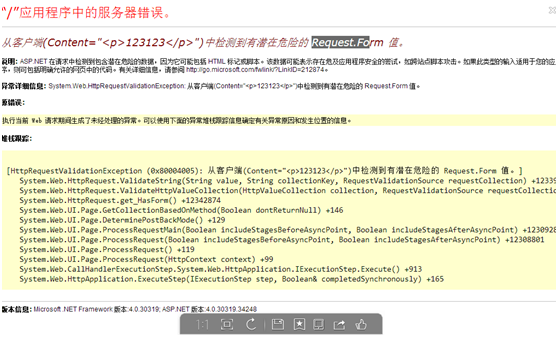 解决方案：在web.config中加上requestValidationMode="2.0"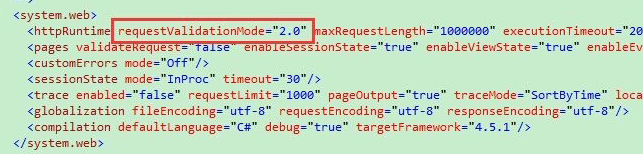 Server Error in ‘/’ Application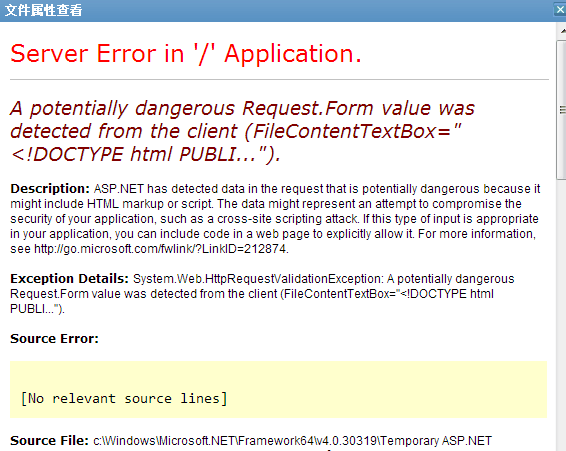 解决方法：赋予“C:\Windows\temp“目录everyone完全控制权限。不是有效的32位应用程序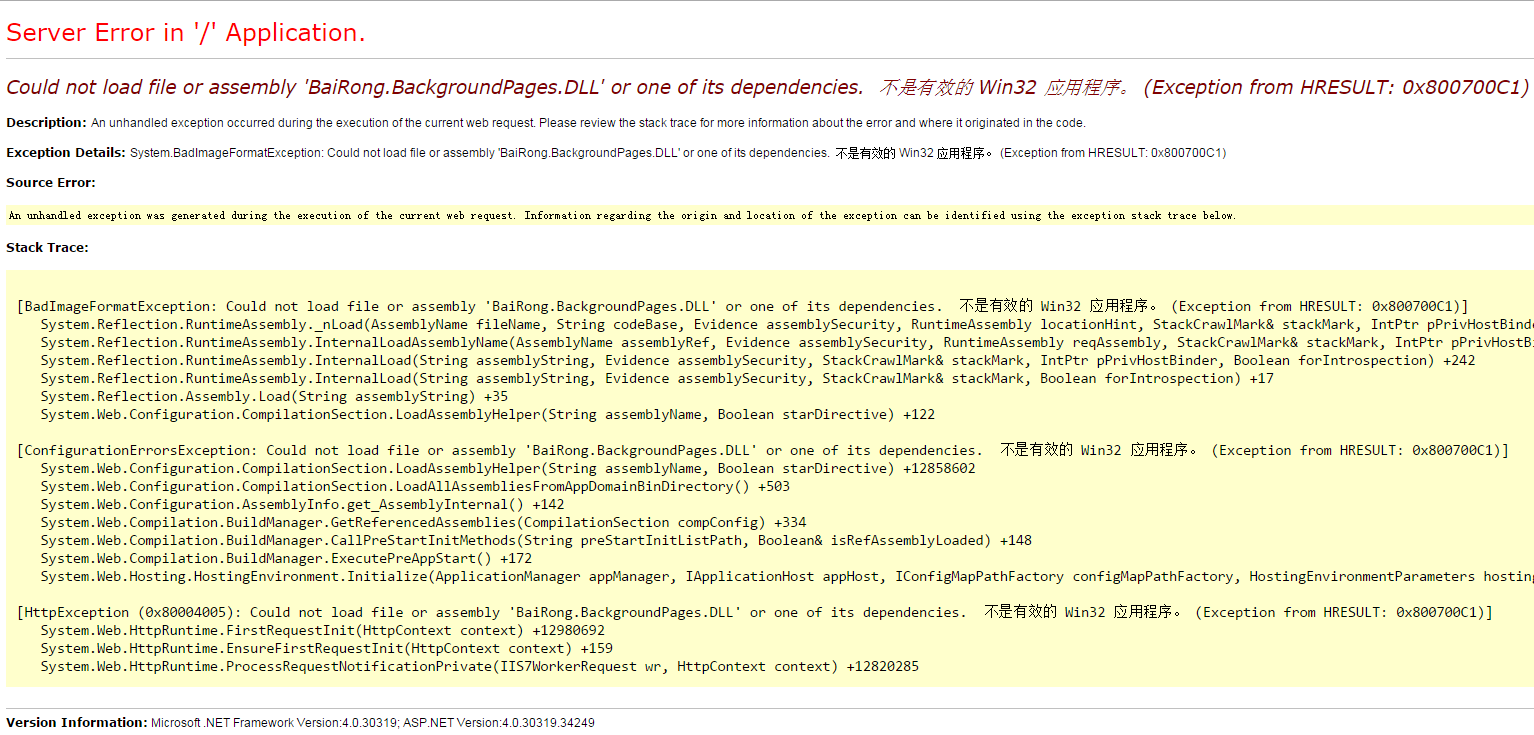 解决方法：启动32位应用程序；应用程序池-单击应用程序池右键-高级设置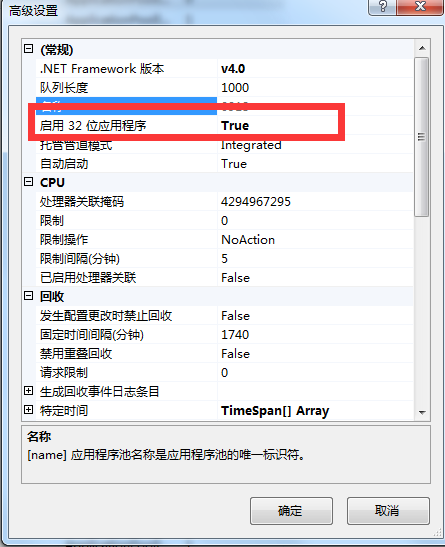 4.上传文件大小配置上传大小如果出现404错误、上传没反应，到站点根目录下的web.config配置一下上传限制：<system.webServer><security>
      <requestFiltering >
        <!--上传文件限制-->
        <requestLimits maxAllowedContentLength="2147483647" ></requestLimits>
      </requestFiltering>
</security></system.webServer>5.